Creating a Flowchart-Based Chatbot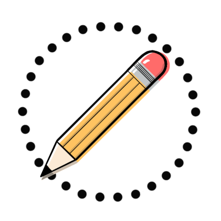 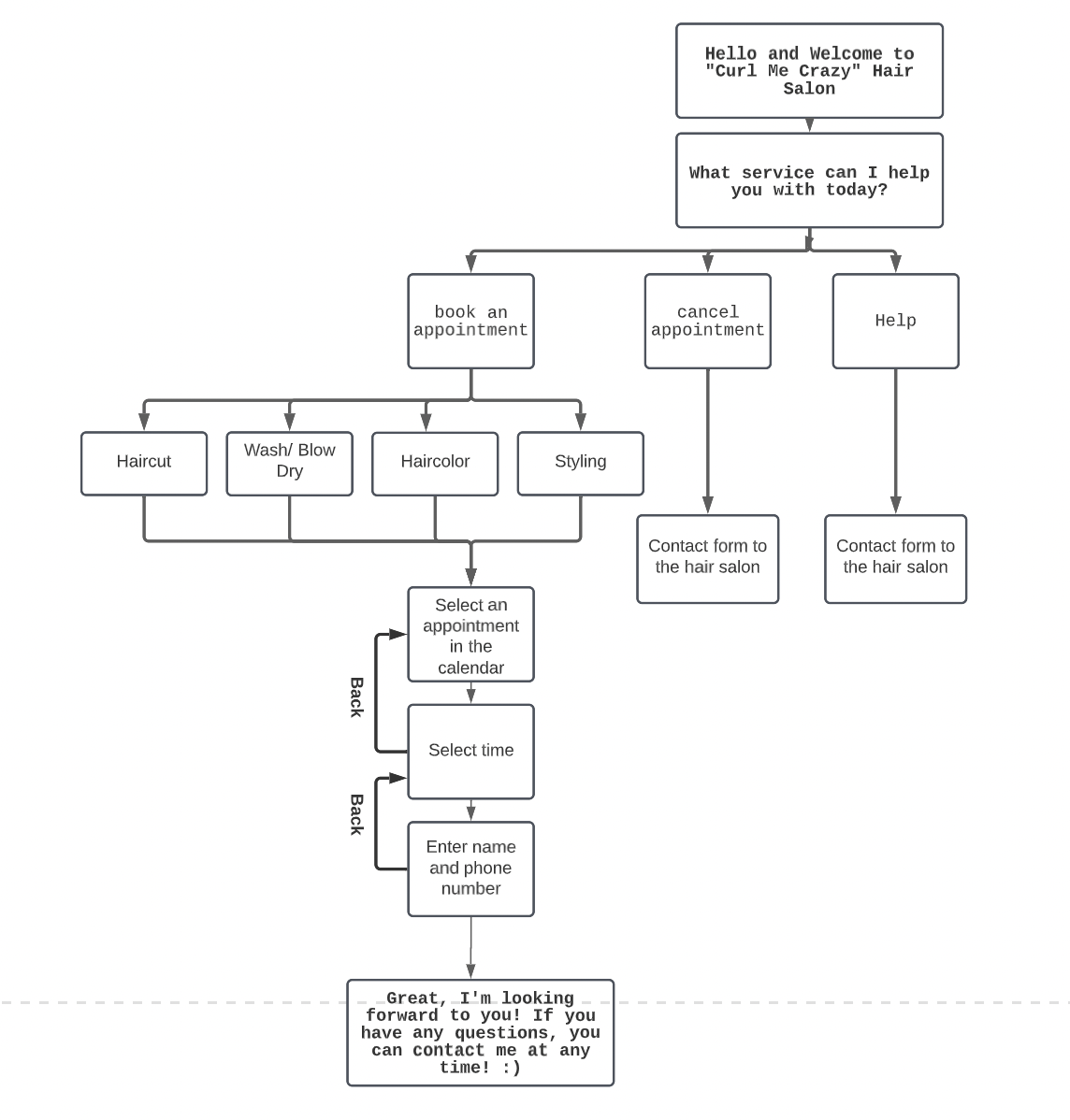 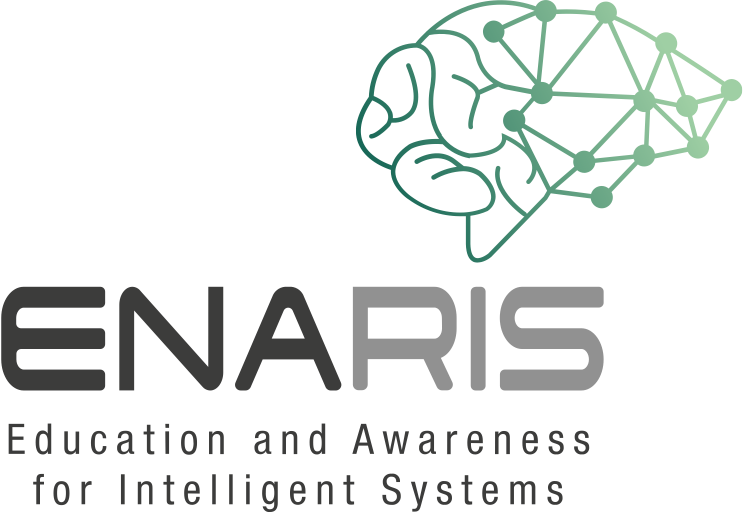 